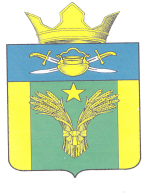 АДМИНИСТРАЦИЯМАЙОРОВСКОГО  СЕЛЬСКОГО ПОСЕЛЕНИЯКОТЕЛЬНИКОВСКОГО МУНИЦИПАЛЬНОГО РАЙОНАВОЛГОГРАДСКОЙ ОБЛАСТИПОСТАНОВЛЕНИЕот  21 января  2020  года                                      №2Об упорядочении  обустройства мест (площадок) накопления твердых коммунальных отходов и ведения их реестра на территории Майоровского  сельского поселения Котельниковского муниципального района Волгоградской области      В соответствии с Федеральным законом от 06.10.2003 г. N  131-ФЗ "Об общих принципах организации местного самоуправления  в Российской Федерации",  Постановлением Правительства Российской Федерации от 31.08.2018 года №1039 "Об утверждении Правил обустройства мест (площадок) накопления твердых коммунальных отходов и ведения их реестра», Уставом Майоровского сельского поселения Котельниковского муниципального района Волгоградской области, в целя упорядочения обустройства мест (площадок) накопления твердых коммунальных отходов и ведения их реестра на территории Майоровского сельского поселения, администрация  Майоровского сельского поселения  Котельниковского муниципального района Волгоградской области ПОСТАНОВЛЯЕТ:     1.Определить уполномоченным органом на принятие решений о согласовании или отказе в согласовании создания площадок накопления твердых коммунальных отходов и ведения их реестра администрацию Майоровского  сельского поселения Котельниковского муниципального района Волгоградской области.     2.Утвердить форму Заявки для заявителей о согласовании  с администрацией Майоровского  сельского поселения Котельниковского муниципального района Волгоградской области создания места (площадки) накопления твердых коммунальных отходов на территории Майоровского сельского поселения Котельниковского муниципального района Волгоградской области, согласно приложению 1.     3.Утвердить форму Заявки для включения сведений  о месте (площадке) накопления твердых коммунальных отходов в реестр на территории Майоровского сельского поселения Котельниковского муниципального района Волгоградской области, согласно приложению 2.     4.Утвердить форму Реестра мест (площадок) накопления твердых коммунальных отходов на территории Майоровского сельского поселения Котельниковского муниципального района Волгоградской области.     5.Администрации Майоровского сельского поселения Котельниковского муниципального района Волгоградской области:      5.1. быть готовой к приему заявок от заявителей по созданию мест (площадок) накопления твердых коммунальных отходов на территории Майоровского сельского поселения Котельниковского муниципального района Волгоградской области;     5.2. организовать ведение  реестра мест (площадок) накопления твердых коммунальных отходов на территории Майоровского сельского поселения Котельниковского муниципального района Волгоградской области на бумажном носителе и в электронном виде  и размещение его в сети Интернет по адресу:www:майоровский.рф на официальном сайте администрации Майоровского сельского поселения Котельниковского муниципального района Волгоградской области.           6. Настоящее постановление обнародовать на информационном стенде в здании администрации Майоровского сельского поселения и разместить на официальном сайте www: майоровский.рф в информационно-телекоммуникационной сети «Интернет».          7.Настоящее постановление вступает в силу со дня его официального обнародования.          8. Контроль за исполнением настоящего постановления оставляю за собой.Глава  Майоровского сельского поселения                                                              А.В. Попов                                  Приложение №1к постановлению администрации  Майоровского  сельского поселения от 21 января 2020 года №2В администрацию  Майоровского                                                            сельского поселения от 						адрес						телефон					Заявка о согласовании с администрацией Майоровского сельского поселения Котельниковского муниципального района Волгоградской области создания места (площадки) накопления твердых коммунальных отходов на территории Майоровского сельского поселения Котельниковского муниципального района Волгоградской области      Прошу согласовать создание места (площадки) накопления твердых коммунальных отходов на территории Майоровского сельского поселения Котельниковского муниципального района Волгоградской области:Данные о предполагаемом  нахождении места (площадки) накопления ТКО:Адрес: 											Географические координаты:							Данные о технических характеристиках предполагаемого места (площадки) накопления ТКО:Покрытие: 										Площадь: 										Количество планируемых к размещению контейнеров и бункеров с указанием  их объема 								Данные о собственнике  планируемого места (площадки) накопления ТКО:Для ЮЛ:- полное наименование 								      - ОГРН записи в ЕГРЮЛ								      - фактический адрес 									     3.2.  для ИП        - ФИО 											       - ОГРН записи в ЕГРИП 								       -  адрес регистрации по месту жительства 																		    3.3 для ФЛ :    - ФИО 											    - серия, номер и дата выдачи паспорта или иного документа, удостоверяющего личность											   - адрес регистрации по месту жительства						   - контактные данные  									    4. Данные о предполагаемых  источниках образования ТКО, которые планируются к складированию  в месте (на площадке) накопления ТКО:    4.1. сведения об одном или нескольких  объектах капитального строительства, территории (части территории) сельского поселения, при осуществлении деятельности на которых  у физических и юридических лиц образуются ТКО, планируемые к складированию  в соответствующем месте (на площадке) накопления ТКО : 											            К заявке прилагается :Схема размещения  места (площадки) накопления ТКО на карте масштаба 1:2000.      Заявитель  подтверждает  подлинность и достоверность  представленных  сведений и документов.   Заявитель :«    » 			20 	 года                   			/		/     Подтверждаю свое согласие, а также согласие  представляемого  мною лица, на обработку персональных данных (сбор, систематизацию, накопление, хранение, уточнение (обновление, изменение), в соответствии с федеральным законом от 27.07.2006 года №152-ФЗ «О персональных данных».     «    » 			20 	 года                   			/		/Приложение №2к постановлению администрации  Майоровского  сельского поселения от 21 января 2020 года №2В администрацию  Майоровского                                                            сельского поселения от 						адрес						телефон					Заявка для включения сведений  о месте (площадке) накопления твердых коммунальных отходов в реестр на территории Майоровского сельского поселения Котельниковского муниципального района Волгоградской области    Прошу включить в Реестр  мест (площадок) накопления твердых коммунальных отходов на территории Майоровского сельского поселения Котельниковского муниципального района Волгоградской области место (площадку) накопления твердых коммунальных отходов:Данные о   нахождении места (площадки) накопления ТКО: Адрес: 											Географические координаты:							Данные о технических характеристиках места (площадки) накопления ТКО:Покрытие: 										Площадь: 										Количество размещенных и  планируемых к размещению контейнеров и бункеров с указанием  их объема 							Данные о собственнике  места (площадки) накопления ТКО:Для ЮЛ:- полное наименование 								      - ОГРН записи в ЕГРЮЛ								      - фактический адрес 									     3.2.  для ИП        - ФИО 											       - ОГРН записи в ЕГРИП 								       -  адрес регистрации по месту жительства 																		    3.3 для ФЛ :    - ФИО 											    - серия, номер и дата выдачи паспорта или иного документа, удостоверяющего личность											   - адрес регистрации по месту жительства						   - контактные данные  									    4. Данные об  источниках образования ТКО, которые складируются  в месте (на площадке) накопления ТКО:    4.1. сведения об одном или нескольких  объектах капитального строительства, территории (части территории) сельского поселения, при осуществлении деятельности на которых  у физических и юридических лиц образуются ТКО,  складируемые   в соответствующем месте (на площадке) накопления ТКО :             К заявке прилагается :Схема размещения  места (площадки) накопления ТКО на карте масштаба 1:2000.      Заявитель  подтверждает  подлинность и достоверность  представленных  сведений и документов.   Заявитель :«    » 			20 	 года                   			/		/     Подтверждаю свое согласие, а также согласие  представляемого  мною лица, на обработку персональных данных (сбор, систематизацию, накопление, хранение, уточнение (обновление, изменение), в соответствии с федеральным законом от27.07.2006 года №152-ФЗ «О персональных данных».Приложение №3к постановлению администрации  Майоровского  сельского поселения от 21 января 2020 года №2Реестр мест (площадок) накопления твердых коммунальных отходов на территории Майоровского сельского поселения Котельниковского муниципального района Волгоградской области№п/пДанные о нахождении места (площадки) накопления твердых коммунальных отходовДанные о нахождении места (площадки) накопления твердых коммунальных отходовДанные о технических характеристиках  мест (площадок) накопления твердых коммунальных отходовДанные о технических характеристиках  мест (площадок) накопления твердых коммунальных отходовДанные о технических характеристиках  мест (площадок) накопления твердых коммунальных отходовДанные о технических характеристиках  мест (площадок) накопления твердых коммунальных отходовДанные о технических характеристиках  мест (площадок) накопления твердых коммунальных отходовДанные о собственниках мест (площадок) накопления твердых коммунальных отходовДанные об источниках образования ТКО, которые складируются  в месте (на площадке) накопления ТКО№п/пСведения об адресе и (или) географических координатахСхема размещения  места (площадки) накопления твердых коммунальных отходов, М 1:2000покрытиеплощадь, кв.мкол-во размещенных  контейнеров, бункеров, шт.,  ОбъемКонтейнера, бункера,куб.м.кол-во планируемых к размещению  контейнеров, бункеров, шт., их объемДанные о собственниках мест (площадок) накопления твердых коммунальных отходовДанные об источниках образования ТКО, которые складируются  в месте (на площадке) накопления ТКО